Any family event that is celebrated with a meal and a drink is a cause for great joy and happiness. Friends and relatives, some of whom we may not have seen for a long time gather around the table be fed, nourished and refreshed. Food is eaten, stories are told and memories are created. The transforming power of a family meal should never be ignored, dismissed or underestimated.			          Jesus was very fond of eating and celebrating. There are many times in the gospels where we are told that he sat and ate with people. He sought out and ate with those who were despised and excluded; the tax collectors, the sick and the poor. This became such a feature of his daily life that some of the Pharisees and Scribes even said, ‘This man welcomes sinners and eats with them’. Nobody was excluded for the company or table of Jesus. Can we say the same them today?Who are those who in our families and communities who are not allowed to gather around our table and the table of the Lord because we have decided they don’t belong or because they are different from us. We need to be careful that we are not becoming like the Pharisees and the Scribes. Pope Francis challenges us and reminds of this when he says in the Joy of the Gospel, ‘The Eucharist is not a prize for the perfect but a powerful medicine and nourishment for the weak’. This means you and me; it means all of us. We don’t come to share in the Body of Blood of Jesus because we have earned it or because it is our right. We can’t demand it. We come because we are invited around the table of the Lord out of love. It is a gift given to us.The Body of Christ is not just or even something that we receive. As the Church, the People of God, we are the Body of Christ. Through our baptism and confirmation, each of us has become a part of and a member of the Body of Christ. We all belong to the Body of Christ. If one part is missing, excluded or made to feel unwelcome, then the whole body is suffers and is poorer because that person is missing. Jesus excluded no one, so how can we?The words of St. Augustine, and early church writer echoes down through the centuries to us; ‘Believe what you see, see what you believe and become what you are, the Body of Christ. When we say ‘amen’ we are saying, Yes, I believe this is the Body and Blood of Jesus and I will become the Body of Christ for others’.On this great Church feast, may we not only receive the Body and Blood of Christ in faith, may we also realise deeply that we are the Body of Christ in and for the world today.An excerpt by Michael Moore OMI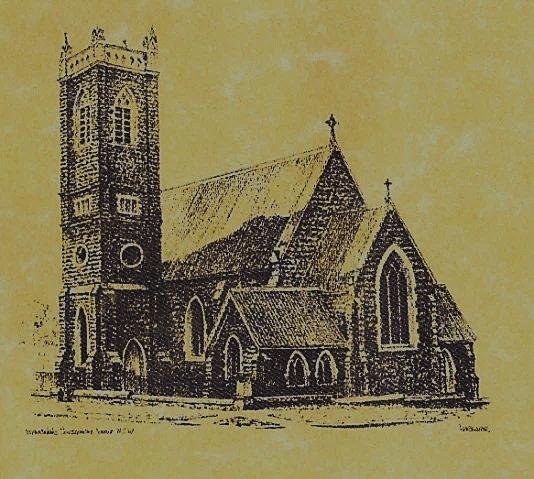 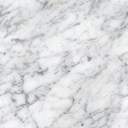 FEAST DAYS    21st June:  Saint Aloysius Gonzaga    22nd June:  Saints John Fisher & Thomas More    23rd June:  The Most Sacred Heart of Jesus   24th June:  The Nativity of Saint John the Baptist                  PRAYER FOR THE MOST SACRED HEART OF JESUS     Dear Jesus, I offer you my thoughts, words and actions of this day, for all the      intentions of your most sacred heart.  MAY THE MOST SACRED HEART OF JESUS BE EVERYWHERE, KNOWN AND LOVED.	         ~PARISH  NEWS~   	         CONFIRMATION we congratulate all the candidates who received this special sacrament and thank Archbishop Christopher for his presence.                        PLAN GIVING ENVELOPES for the new financial year are ready for pick up. These can be collected from table in church foyer.  Please note that envelope numbers have changed for most parishioners, therefore it would be much appreciated not to use your existing envelopes after 30th June.   If there are any parishioners who would like to contribute to this plan and do not have envelopes please contact the Presbytery.			     	     STREET STALL CO - ORDINATOR   Cathy Purcell is retiring from this position,  we would like a kind person to replace her.  Our parish registers for 2 street stalls annually, our next stall will be on Friday 18th August 2017.  We would like to sincerely thank Cathy for her many years of service to the parish.              SAINT VINCENT DE PAUL – WINTER APPEAL envelopes are available in the church if you wish to make an offering to this appeal.     		              CATHOLIC VOICE   June edition out now.				             AUSTRALIAN CATHOLICS   please take your copy of the Winter 2017 Parish Edition.                                                         					                 A SPECIAL THANK YOU to all who contributed their help or assistance in preparation for the sacrament of Confirmation on Friday evening.  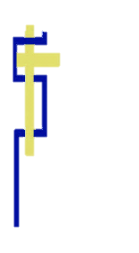 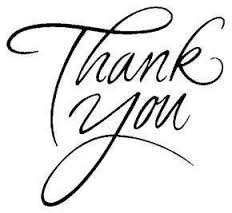               ~ GOSPEL  REFLECTION ~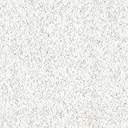 T  THIS WEEK     Saturday & Sunday  17th & 18th June     T  THIS WEEK     Saturday & Sunday  17th & 18th June     T  THIS WEEK     Saturday & Sunday  17th & 18th June     T  THIS WEEK     Saturday & Sunday  17th & 18th June     MinistrySaturday Vigil 6pm              Sunday 10am              Sunday 10amAcolyte               Barry Madigan           Trish Matthews           Trish MatthewsReader            Evelyn Heffernan             Monica Webb             Monica WebbCommentator                Shirley Kenny               John Power               John PowerChildren’s Liturgy                     ----------         Kerrin Henderson         Kerrin HendersonMusicians           Maureen Norman               Anna Quinn              Anna QuinnAltar Servers Annabelle Sturgess & Genevieve Mason Elliott  Maya Stiles & Ella Lindley  Maya Stiles & Ella LindleyChurch Care________________________LINEN                     Jo LittleGroup 5:  Sandra, Maria & Margaret DeanGroup 5:  Sandra, Maria & Margaret DeanGroup 5:  Sandra, Maria & Margaret DeanNEXT WEEK    Saturday & Sunday  24th & 25th JuneNEXT WEEK    Saturday & Sunday  24th & 25th JuneNEXT WEEK    Saturday & Sunday  24th & 25th JuneNEXT WEEK    Saturday & Sunday  24th & 25th JuneMinistryVigil 6pmVigil 6pm10amAcolyte             Anne Huebner             Anne Huebner              Peter MaloneReader              School Mass              School Mass                 Sue BulgerCommentator              School Mass              School Mass             Howard YoungChildren’s Liturgy                   ----------                   ----------                Fran ButlerMusicians              Anna Quinn              Anna Quinn          Patricia & MonicaAltar Servers             New Servers             New Servers       Jessica & Emily KellyChurch CareGroup 1:  Claire, Anne Hickson, Maureen, Teresa & Bev    Group 1:  Claire, Anne Hickson, Maureen, Teresa & Bev    Group 1:  Claire, Anne Hickson, Maureen, Teresa & Bev    